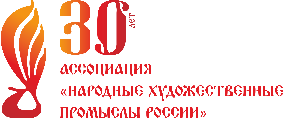 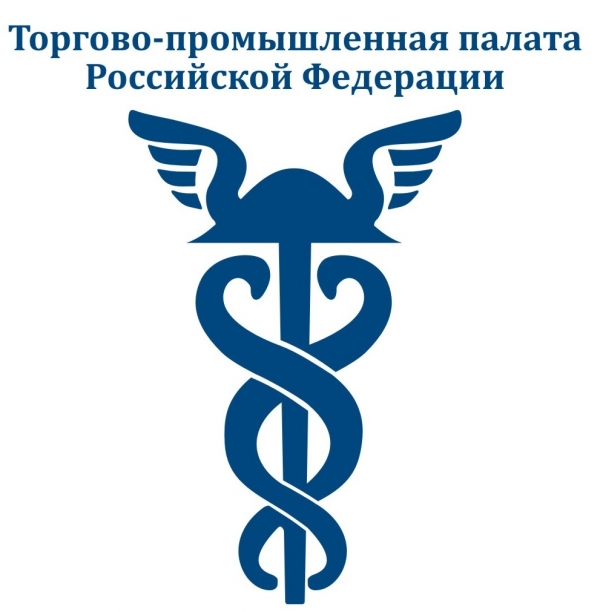 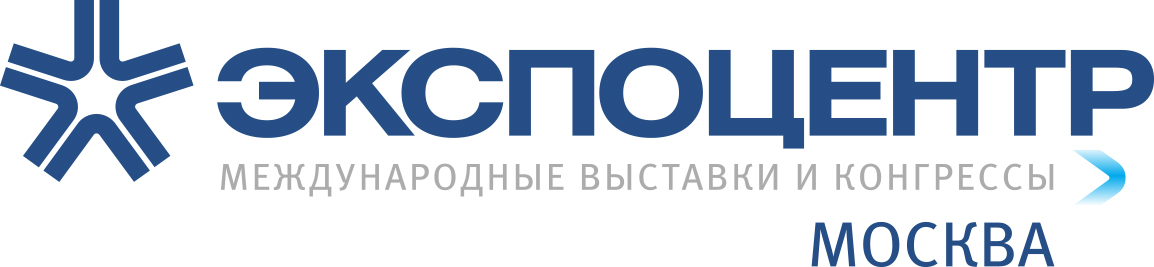 XVI Выставка-ярмарка народных художественных промыслов и ремёсел России «Жар-птица. Весна-2021»Выставка-ярмарка «ЖАР-ПТИЦА» является ежегодным местом встречи мастеров народных художественных промыслов и ремесленников из 40 регионов России, работающих в области народного искусства, и постоянных покупателей - москвичей и гостей столицы, а также представителей торговли, гостиничного и туристического бизнеса. Выставка пройдёт с 21 по 25 апреля 2021 года в ЦВК «ЭКСПОЦЕНТР», при поддержке ОМОР «Союз народных художественных промыслов и ремесел».С 2021 года организатором и устроителем Выставки снова является Ассоциация «Народные художественные промыслы России». Соорганизатор выставки – АО «ЭКСПОЦЕНТР».Участие в отраслевой Выставке – это прекрасная возможность узнать о новых видах продукции и тенденциях развития отрасли народных художественных промыслов и ремёсел, установить новые деловые контакты, найти новых партнеров и увеличить продажи. Гости мероприятия смогут увидеть собранную вместе богатейшую палитру изделий народных промыслов и ремёсел – традиционные, современные и самобытные авторские изделия ремесленников, художников и дизайнеров, посетить гастрономический центр.«Город мастеров» откроет секреты профессионального мастерства – ведущие художники промыслов и мастера продемонстрируют старинные техники изготовления изделий народных промыслов и ремесел: роспись по дереву, ткани и металлу, гончарство, резьба по кости, камню и дереву, лепка игрушки, кружевоплетение.Для юных посетителей организуется детская площадка с занимательными мастер-классами по различным видам народного искусства.Принять участие в Выставке-ярмарке и посетить экспозицию можно по представленным направлениям:Тематика Выставки-ярмарки:Ювелирное и эмальерное искусствоХудожественная резьба и роспись по деревуХудожественная резьба по костиКружевоплетениеХудожественная керамика, фарфор, фаянсХудожественная обработка меха и кожиХудожественная обработка металлаХудожественная обработка камняХудожественная роспись тканиХудожественная обработка стекла, хрусталяНародный костюм, этническая и авторская одеждаАвторские куклы и игрушки ручной работыТекстильМатериалы для производства изделий народных художественных промыслов и ремёсел, декоративно-прикладного и народного творчества.Время работы выставки «Жар-птица. Весна 2021»:21 апреля – с 12:00 до 19:00;22–24 апреля – с 10:00 до 19:00;25 апреля – с 10:00 до 17:00.Адрес: Москва, Краснопресненская наб., 14,cт. метро «Выставочная», «Деловой центр»ЦВК «ЭКСПОЦЕНТР», павильон № 7 залы 1, 2 (западный вход).Дирекция Выставки: (499) 124-08-09, 124-48-10, 124-25-44e-mail: nkhp-vistavki@mail.ruГЕНЕРАЛЬНЫЕ ИНТЕРНЕТ-ПАРТНЁРЫ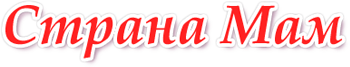 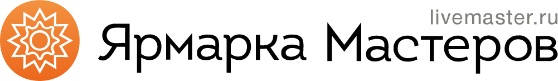 ИНФОРМАЦИОННЫЕ ПАРТНЁРЫ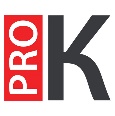 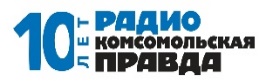 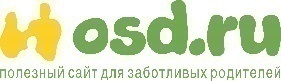 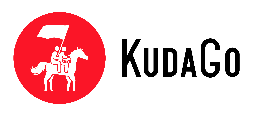 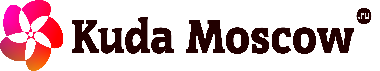 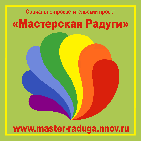 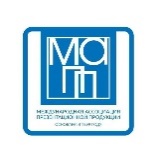 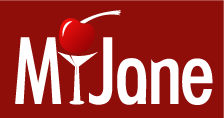 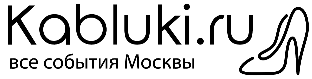 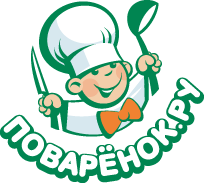 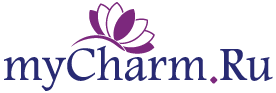 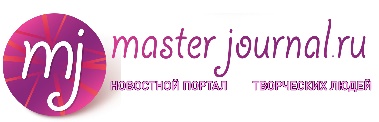 ПАРТНЁРЫ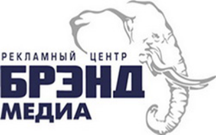 